SMLOUVA O DÍLOuzavřená níže uvedeného dne, měsíce a roku mezi následujícími smluvními stranami:Atelier Hajný s.r.o.IČO: 08073961DIČ: CZ08073961se sídlem Nitranská 19,130 00 Praha 3zapsaná v obchodním rejstříku vedeném u městského soudu v Praze, spisová značka C 312550 jednající/zastoupená Ing. arch. Martin Hajným, jednatelem(dále jen „Architekt")aObec NehvizdyPražská 255250 81 NehvizdyIČO: 00240524DIČ: CZ00240524zastoupená Ing. Jiřím Poběrežským, starostou(dále jen „Klient")Úvodní ustanoveníArchitekt je autorizovaným architektem ve smyslu ustanovení § 4 zákona č. 360/1992 Sb., o výkonu povolání autorizovaných architektů a o výkonu povolání autorizovaných inženýrů a techniků činných ve výstavbě, zapsaným v seznamu autorizovaných architektů vedeném Českou komorou architektů pod číslem autorizace 04 959. Architekt vykonává činnost architekta na základě živnostenského oprávnění a je jediným jednatelem společnosti Atelier Hajný s.r.o.Klient je právnickou osobou se záměrem výstavby projektu mateřské školy sil třídami v obci Nehvizdy na pozemcích pare. č. 467/1, 467/2, 467/3, 467/4 a 467/5, v katastrálním území Nehvizdy obec Nehvizdy (dále jen „Projekt", resp. „Pozemek").Účelem spolupráce Klienta a Architekta je navržení a zpracování hmotové ověřovací studie mateřské školy s 11 třídami a kuchyní, s uvažovanými investičními náklady cca 150 mil, Kč bez DPH.Předmět SmlouvyArchitekt se zavazuje pro Klienta v souladu s jeho požadavky zpracovat Dokumentaci a provést další úkony popsané v odstavcích 2 až 5 tohoto článku. Klient se zavazuje zaplatit Architektovi cenu dle článku IV. této Smlouvy.Rozžali Dokumentace a dalších úkonů, jejichž provedení je předmětem této Smlouvy, je zpracování hmotové ověřovací studie mateřské školy.Přesný rozsah úkonů, které jsou součástí fáze hmotové ověřovací studie, je popsán v příslušných bodech Přílohy č. 1 k této Smlouvě.Dokumentace zpracovávaná dle této Smlouvy bude vyhotovena 2x ve vytištěné formě + Ix ve formátu .pdfSoučástí dokumentace zpracované podle této Smlouvy není:Geodetické zaměření parcely a vyhotovení geodetických výkresů pozemkuGeologický, hydrogeologický a radonový průzkumDoba a místo plněníSmluvní strany se dohodly na následujících termínech plnění jednotlivých Výkonových fází:Fáze první: Hmotová ověřovací studieArchitekt se zavazuje předat Klientovi všechny výstupy této fáze nejpozději do 11 týdnů po podpisu Smlouvy.Architekt je povinen jednotlivé části Dokumentace předat Klientovi na adrese jeho sídla uvedené v záhlaví této Smlouvy nejpozději v poslední den lhůt stanovených výše v odstavci 1 tohoto článku a Klient je povinen danou část Dokumentace od Architekta převzít. Připadne-li poslední den lhůty na sobotu, neděli nebo svátek, je posledním dnem lhůty nejbližší příští pracovní den.O předání a převzetí příslušné části Dokumentace bude mezi Architektem a Klientem podepsán předávací protokol. Nepřevezme-li Klient dílo od Architekta, považuje se dílo za převzaté bez výhrad okamžikem jeho prokazatelného doručení Klientovi nebo okamžikem, kdy ho Klient odmítl převzít. Po předání dané části Dokumentace je Klient povinen ji prověřit a odsouhlasit.Klient nemá právo odmítnout Dokumentaci převzít pro ojedinělé drobné vady, které samy o sobě ani ve spojení s jinými nebrání jejímu užití, ani užití Dokumentace podstatným způsobem neomezují.Lhůty uvedené výše v odstavci 1 tohoto články se dále prodlužují o dobu, po kterou Architekt objektivně nemohl pracovat na přípravě Dokumentace z důvodu, že Klient neposkytoval potřebnou součinnost nebo z důvodu vyšší moci.Architekt je povinen provést Dokumentaci a další úkony na svůj náklad a na své nebezpečí v termínech stanovených výše v odstavci 1 tohoto článku Smlouvy. Architekt může Dokumentaci nebo její dílčí část provést ještě před stanoveným termínem.
CenaCelková cena za zpracování Dokumentace a provedení dalších úkonů dle článku II. této Smlouvy byla stanovena dohodou Klienta a Architekta a činí 260 000 Kč.DPH bude fakturována v zákonem stanovené výší 21 %. Dojdedi kdykoliv během trvání smluvního vztahu podle této smlouvy k úpravě daňových sazeb, bude tato změna promítnuta do Celkové ceny.Platební podmínkySmluvní strany se dohodly, že Celková cena bude Architektovi Klientem uhrazena po protokolárním převzetí Dokumentace KlientemSplatnost faktury vystavené Architektem bude 14 kalendářních dnů od jejího vystavení. Architekt předá fakturu za Dokumentaci Klientovi osobně v den převzetí Dokumentace ve vytištěné podobě.Případné vzájemně dohodnuté práce ze strany Architekta jdoucí nad rámec této Smlouvy budou Architektem účtovány zvlášť po vzájemné písemné dohodě s Klientem.VI,
Práva a povinnosti smluvních stran, součinnostKlient sdělí Architektovi nejpozději do 10 dnů od podpisu této Smlouvy veškeré výchozí podmínky a požadavky na vytvoření Dokumentace dle této Smlouvy a Architekt písemně potvrdí Klientovi, že byl seznámen se všemi podmínkami a požadavky na vytvoření Dokumentace.Klient se zavazuje poskytnout Architektovi veškerou nezbytnou součinnost a Architektem požadované informace a Podklady k řádnému a včasnému provedení Dokumentace. Součinnost zahrnuje zejména řešení majetkoprávních vztahů a aktivní účast při jednání s orgány státní správy, správci sítí a právnickými a fyzickými osobami. Klient se zavazuje poskytnout součinnost k žádosti Architekta bezodkladně, nejpozději do tří pracovních dnů.Klient se zavazuje na vlastní náklad zajistit a předat Architektovi následující Podklady:Projektová dokumentace plánované tribuny na pozemku č. 467/4, k.ú. Nehvizdy do 10 od podpisu Smlouvy.Architekt Klientovi průběžně předkládá výsledky své práce v podobě rozpracovaných výkresů vztahujících se k vytvoření Dokumentace ke konzultaci alespoň třikrát. Klient má právo k předloženým materiálům dávat své připomínky. Klient se zavazuje vyjádřit se k Architektem předloženým materiálům nejpozději do 1 týdne od jejích předložení. Klient však není oprávněn vznášet připomínky k zapracování ve lhůtě kratší než 14 dnů před termínem pro dokončení Dokumentace.Architekt je povinen akceptovat všechny Klientovy připomínky a návrhy v případě, že tyto připomínky a návrhy nejsou v rozporu s právními předpisy, Závaznými technickými normami nebo stanovisky příslušných orgánů veřejné správy a byly uplatněny v souladu s odstavcem 4 tohoto článku.Architekt je dále povinen vyhovět Klientovi v případě jeho rozhodnutí uzavřít s ním dodatek k této Smlouvě na vypracování dokumentace změn, dalších fází, případně dalších výkonů Architekta, za předpokladu dohody smluvních stran o předmětu takového dodatku, termínu pro zpracování a odměně za tyto dodatečné činnosti.VII.Autorská právaDokumentace zpracovaná Architektem je autorským dílem v souladu s autorským zákonem.Majetková práva k Autorskému dílu Architekta vykonává v souladu s ustanovením § 58 odst. 1 ve spojení s § 58 odst.10 autorského zákona svým jménem a na svůj účet Architekt.Originály plánů, náčrtů, výkresů, grafických zobrazení a textových určení (specifikací) zůstávají ve vlastnictví Architekta, ať jsou stavby, pro které byly připraveny, provedeny či nikoli. Klientovi náleží kopie dokumentace včetně reprodukováteIných kopií plánů, náčrtů, výkresů, grafických zobrazení a textových určení (specifikací) pro informaci a jako návod k vlastnímu užívání díla.*4. Klient není oprávněn Dokumentaci měnit ani do ní jinak zasahovat ani ji poskytnout k takovému zásahu jiné osobě bez výslovného souhlasu Architekta.6. Klient i Architekt jsou oprávněni užít Dokumentaci pro potřeby marketingu, pro potřeby prezentace díla na veřejnosti, výstavách či jednotlivě u třetích osob v jakékoliv formě zachycené na jakémkoliv nosiči.VIII.Závěrečná ustanoveníTato Smlouva se řídí Českým právním řádem, zejména zákonem č. 89/2012 Sb., občanským zákoníkem, zákonem č. 121/2000 Sb., autorským zákonem, a zákonem č, 183/2006 Sb., stavebním zákonem.Tato Smlouva představuje úplnou a ucelenou dohodu smluvních stran, která nahrazuje všechna předchozí ujednání, dohody či smlouvy, ať písemné či ústní, ohledně totožného předmětu plnění.Stane-li se některé ustanovení této Smlouvy neplatným, neúčinným či nevykonatelným, platnost, účinnost a vykonatelnost ostatních ustanovení smlouvy tím není dotčena. Smluvní strany se zavazují takové neplatné, neúčinné či nevykonatelné ustanovení nahradit tak, aby účelu smlouvy bylo dosaženo.Jakékoli změny či dodatky ke Smlouvě musí být vyhotoveny v písemné formě a podepsány oběma smluvními stranami.Tato Smlouvaje vyhotovena ve dvou stejnopisech, přičemž každá smluvní strana obdrží po jednom z nich.Tato Smlouva nabývá platnosti a účinnosti dnem jejího podpisu oběma smluvními stranami.Smluvní strany prohlašují, že si tuto Smlouvu před podpisem přečetly, jejímu obsahu porozuměly a že uzavření Smlouvy tohoto znění je projevem jejich pravé, svobodné a vážné vůle. Na důkaz toho připojují vlastnoruční podpisy.Přílohy:1 - Nabídka firmy Atelier Hajný s.r.o. ze dne 22.10.2021 se specifikací rozsahu DokumentaceArchitekt:Klient:SÍDLO A. FAKTURAČNÍ ADRESA:	TEL: +420 602 179 277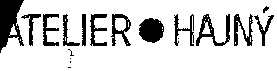 NÍTRANSKÁ19	EMAIL INFQ@ATELIERHAJNf.CZ190 00 PRAHA 3	WWWATEUERHAJNY.czOBEC NEHVIZDY PRAŽSKÁ 255 250 81NEHVIZDYCENOVÁ NABÍDKA NA PROJEKČNÍ PRÁCE - HMOTOVÁ OVĚŘOVACÍ STUDIE MŠ VNEHVIZDECHVážený pane starosto,Děkuji za Vaši poptávku hmotové studie nové mateřské školy v Nehvizdech. Tato studie by měla především prověřit dané území a možností umístění mateřské školy s 11 třídami a kuchyní na předmětné pozemky. Nepůjde o detailní studii, která může sloužit jako podklad pro zpracování navazujících fází projektu - dokumentace pro územní rozhodnutí a stavební povolení.*Součástí odevzdané hmotové studie bude:Celková situaceSchematické půdorysy jednotlivých podlaží v měřítku 1:500Základní řezy v měřítku 1:5002xtrojrozměrné hmotové schéma, zobrazující umístění na pozemek a provozní vazbyProvozní schémataPrůvodní zpráva s popisem návrhu včetně koncepčního řešení profesí, vstupních parametrů, souladu se zákony, normami a vyhláškamiRešerše obdobných stavebNávrh nebude respektovat platný územní plán, který bude pravděpodobně nutné změnit.Již tato základní studie bude v průběhu zpracování konzultována se specialisty, a to především v oborech požární bezpečnosti, dopravy, energetické náročností, gastrotechnoiogíe a statiky. Tato skutečnost je promítnuta do ceny za dílo.Hmotovou studii budeme v průběhu zpracování Ccca 2,5 měsíce cd podpisu smlouvy] konzultovat se zástupci obce a MŠ.Před započetím práce bude mezi zadavatelem a zpracovatelem uzavřena smlouva o dílo.Termín odevzdání navrhujeme 11 týdnů od podpisu smlouvy.Cena bez DPHHmotová ověřovací studieFirmaje plátce DPH.Děkuji za Váš zájem a budu se těšit na případnou spolupráci!V Praze dne 22.10.2021